SAMSUN ÜNİVERSİTESİBİRİM FAALİYET RAPORUHAZIRLAMA REHBERİAralık 2019BİRİM FAALİYET RAPORUNUN HAZIRLANMASI SÜRECİ5018 Sayılı Kanun’un 41. maddesine göre üst yöneticilerin ve bütçeyle ödenek tahsis edilen harcama yetkililerinin hesap verme sorumluluğu çerçevesinde, her yıl faaliyet raporu hazırlamaları gerekmektedir. Ayrıca, üst yöneticinin harcama yetkilileri tarafından hazırlanan birim faaliyet raporlarını esas alarak, idaresinin faaliyet sonuçlarını gösteren idare faaliyet raporunu düzenleyip kamuoyuna açıklaması gerekmektedir. 5018 Sayılı Kanun’un 41. maddesi Maliye Bakanlığına faaliyet raporları hakkında düzenleme yapma yetkisi vermiştir.Bütçe ve Mali Kontrol Genel Müdürlüğü tarafından hazırlanan “Kamu İdarelerince Hazırlanacak Faaliyet Raporları Hakkında Yönetmeliğin” 18 ve 19. maddesi Birim ve İdare Faaliyet Raporlarının şeklini tarif etmiştir. Yönetmelikte tarif edilen, birim ve idare faaliyet raporlarının şekli Yönetmelik ekinde yer almaktadır. Doldurulması istenen tablolardan, tüm birimler sorumlu olmakla beraber, Üniversite geneli için ayrıca doldurulması gerekenler ilgili kısımlarda belirtilmiştir. Aşağıdaki şablon ayrıca https://strateji@samsun.edu.tr/  adresinden duyurular kısmından görülebilir.Bütçe ve Mali Kontrol Genel Müdürlüğü “Performans Esaslı Bütçeleme Rehberi Taslağının" 5. kısmında, yönetmeliğin ekinde öngörülen formata uygun açıklamalar yer almaktadır. Ayrıca YÖK’ün yayınladığı Yükseköğretim Kurumları Faaliyet Raporu Hazırlama Rehberi’ ndende yararlanılabilinir.	Birim Faaliyet Raporunun hazırlanması ile ilgili bilgilerde dikkat edilecek hususlar:1- Biriminiz Faaliyet Raporunun en geç 20.01.2020 tarihine kadar Rektörlük Strateji Geliştirme Daire Başkanlığı’nda bulunacak şekilde düzenlenerek gönderilmesi gerekmektedir.2- Faaliyet raporlarının hazırlanması sırasında oluşabilecek tereddütler ile ilgili olarak Strateji Geliştirme Daire Başkanlığı Şube Müdürü Oğuzhan ERCAN’dan bilgi alınabilecektir. 3- Harcama yetkililerince İç Kontrol Güvence Beyanı’nın imzalanarak, faaliyet raporlarının ekinde gönderilmesi gerekmektedir.SAMSUN ÜNİVERSİTESİYAPI İŞLERİ VE TEKNİK DAİRE BAŞKANLIĞIFAALİYET RAPORU2019OCAK  2020İÇİNDEKİLER                                                                                                                                                          Sayfa NoBİRİM YÖNETİCİsi SUNUŞU	I- GENEL BİLGİLER	 MİSYON VE VİZYON	 YETKİ, GÖREV VE SORUMLULUKLAR	 İDAREYE İLİŞKİN BİLGİLER	   Fiziksel Yapı	Örgüt Yapısı	Bilgi ve Teknolojik Kaynaklar	İnsan Kaynakları	Sunulan Hizmetler	Yönetim ve İç Kontrol Sistemi	DİĞER HUSUSLAR………………………………………………………………………………………..II- AMAÇ ve HEDEFLER	 BİRİMİN AMAÇ VE HEDEFLERİ	TEMEL POLİTİKALAR VE ÖNCELİKLER	DİĞER HUSUSLAR……………………………………………………………………………………….  III-FAALİYETLERE İLİŞKİN BİLGİ VE DEĞERLENDİRMELER	MALİ BİLGİLER	1. Bütçe Uygulama Sonuçları……………………………………………………………………………….2. Mali Denetim Sonuçları………………………………………………………………………………….3. Diğer Hususlar…………………………………………………………………………………………… PERFORMANS BİLGİLERİ	Faaliyet ve Proje Bilgileri ……………………………………………………………………………...IV-KURUMSAL KABİLİYET ve KAPASİTENİN DEĞERLENDİRİLMESİ	ÜSTÜNLÜKLER……………………………………………………………………………………………ZAYIFLIKLAR……………………………………………………………………………………………..DEĞERLENDİRME………………………………………………………………………………………..V- ÖNERİ VE TEDBİRLER	VI- EKLER	-İÇ KONTROL GÜVENCE BEYANIBİRİM YÖNETİCİSİ SUNUŞUSamsun Üniversitesi; Samsun İli, Canik ilçesi, Gürgentayatak mahallesinde; 18 Mayıs 2018 tarihli resmi gazetede yayınlanan “Yükseköğretim Kanunu İle Bazı Kanun Ve Kanun Hükmünde Kararnamelerde Değişiklik Yapılmasına Dair Kanun” kapsamında 7141 sayılı kanunun MADDE 7’ de belirtilen 2809 sayılı Kanununa eklenen ek maddelerinin EK MADDE 185 ile Samsun’da kurulmuştur.         Çevre ve Şehircilik Bakanlığından tahsisli 10620 ada 8,9 parseller üzerinde; İktisadi, İdari ve Sosyal Bilimler Fakültesi, Galip Öztürk Sosyal Tesis ve Tanıtım Ofisi bulunan 24.986,00 m2’lik kapalı alana sahiptir.             1,5 yıllık bir geçmişe sahip Üniversite; Canik, Ballıca ve Kavak olmak üzere üç ayrı yerleşkeden oluşmaktadır. Samsun Üniversitesi Canik Yerleşkesinde; ; İktisadi, İdari ve Sosyal Bilimler Fakültesi, Galip Öztürk Sosyal Tesis ve Tanıtım Ofisi Ballıca Yerleşkesinde Havacılık ve Uzay Bilimleri Fakültesi, Uzay Tem İdari Bina, Sosyal Tesis Binası, Altmış Üç adet hangar bulunmaktadır. Kavak Yerleşkesinde Kavak MYO binası bulunmaktadır. Yeni hizmet binaları yapımı ile ilgili proje ve çalışmalar devam etmektedir.                                                                                                                    Özgür ÖZMEN						                    Yapı İşleri ve Teknik Daire BaşkanıI- GENEL BİLGİLERA. Misyon ve VizyonMisyon (Özgörev)Üniversitemizin hedefleri ve ilkeleri doğrultusuna, işleyişi ve gelecekte de var olması için gerekli her türlü, yapı, tesis, onarım, bakım, imalat, etüd, proje, keşif, ihale ve denetleme işlerinde yoğun olarak hizmet vermek, mevcut personel - ekipman ile; sorumlu olduğumuz alanlarda, sorunlara olabildiğince çabuk çözüm bulmak, gelecekteki sağlıklı nesillerin oluşturulmasına yönelik; eğitim, öğretim, araştırma ve uygulamada sürekli iyileşme ve gelişmeyi sağlayacak, fiziki mekanları, Kamu İhale Kanunu ve bununla ilgili Mevzuat Hükümlerine uygun şekilde tesis ederek çağdaş tesisler yaratmak, kurumumuzun üretkenliğini arttıracak teknolojiyi, yapılaşmayı ve gerekli altyapıyı sağlamaktır.Vizyon (Özgörüş) Mevcut Yasa ve Yönetmelikler çerçevesinde Kurumun işleyişi ve gelecekte de varlığını sürdürebilmesi için, tüm birimlerin ihtiyacı olan yapılaşmayı, altyapıyı, konforu, estetiği, donanımı ve teknik desteği sağlamak amacıyla bilimsel doğrularla akla uygun, araştırmacı ve teknolojik gelişmeleri takip eden çağdaş bir yapılanma hizmeti sunmak. Ayrıca bilimsel, kültürel ve düşünsel boyuttaki nitelikleri ile deneyimini ortaya koyan bir kurum olmasını sağlayabilecek yapısal özelliğe sahip olarak Üniversitemizi ve dolayısıyla Ülkemizi geleceğe en iyi, en doğru ve en ekonomik şekilde hazırlayabilmek için zoru başarmak, imkânsızı zora dönüştürmektir.B. Yetki, Görev ve Sorumluluklar2547 sayılı Yükseköğretim Kanununun 51.maddesine göre kurulan idari teşkilatların kuruluş ve görevlerine ilişkin esasları Yükseköğretim Üst Kuruluşları İle Yükseköğretim Kurumlarının İdari Teşkilatı Hakkında Kanun Hükmünde Kararname " uyarınca kurulan Yapı İşleri ve Teknik Daire Başkanlığımızın görev ve sorumlulukları kısaca şunlardır: a) Üniversite bina ve tesislerinin projelerini yapmak, ihale dosyalarını hazırlamak, yapı ve onarımla ilgili ihaleleri yürütmek, inşaatları kontrol etmek ve teslim almak, bakım ve onarım işlerini yapmak, b) Kalorifer, kazan dairesi, soğuk oda, jeneratör, havalandırma sistemleri ile telefon santrali, çevre düzenleme ve araç işletme, asansör bakım ve onarımı ile benzer işleri yürütmek.Yapı İşleri ve Teknik Daire Başkanlığı Üniversitemizin; kendi mülkiyetine, maliye hazinesine ve diğer mülkiyetlere kayıtlı arsa ve arazileri üzerindeki eğitim-öğretim, sağlık, beslenme, barınma, kültür ve spor hizmetlerinin ifasına yönelik;• Yatırım projeleri kapsamında bulunan bina ve tesislerin projelerini hazırlamak.• Üniversitemiz yatırım programları kapsamında bulunan bina ve tesislerin planlamasını yapmak. • Yatırım programlarının hazırlanmasını,• Mevcut bina ve blokların tadilat ve büyük onarımları ile küçük onarımlarını,• Isıtma, soğutma ve havalandırma, temiz ve pis su, elektrik enerjisi ile haberleşme gibi temel altyapı hizmetlerinin ifasına yönelik mevcut olan tesis, santral ve tesisatların yenilenmesini, işletilmesini, periyodik bakım ve onarımlarını ve yine arızaların giderilmesini,• Geleceğe yönelik, açık alanların çevre düzenleme çalışmalarını belirlemek, • Kamulaştırılacak olan yerlerin tespitini yapmak,• Kampus içi ana ve ara bağlantı yolları, tören alanları ile kaldırımlar dâhil çevre düzenlemesini yapmak,• Yaklaşık maliyetlerin ve teknik hazırlıkların yapılması,• Yapım, tadilat ve büyük onarım ile altyapı tesis ve tesisatlarının ikmaline yönelik ihale işlemlerinin yapılmasını,• Geçici ve kesin kabul işlemlerini yapmak,• Tahakkuk işlemlerini yapmak,• İhalesi yapılan bina inşaatlarını, plan ve projelerine uygun bir şekilde yaptırmak, uygulama çalışmalarını yerinde bire bir izlemek ve denetlemek,• Yatırımlarla ilgili Üniversitemiz Rektörlüğü, Daire Başkanlıkları, Fakülteler, Valilik gibi tüm kurum ve kuruluşlarla ilgili resmi yazışmaları yapmak ve işlemleri yürütmek,• Yıllık ve aylık ödenekler doğrultusunda iş programlarını hazırlayarak gerçekleşmesini sağlamak, hakedişleri hazırlamak ve hakediş incelemesini yapmak.C. İdareye İlişkin Bilgiler1-Fiziksel Yapı(Tablolar, 31.12.2019 tarihi verilerini içerecektir)Sosyal AlanlarSpor AlanlarıÖrgüt Yapısı3.Bilgi ve Teknolojik Kaynaklar3.1- YazılımlarBirimde kullanılan yazılımlar hakkında bilgi verilir. 3.2- BilgisayarlarBirimde mevcut bilgisayarlar hakkında bilgi verilir. 3.4- Diğer Bilgi ve Teknolojik Kaynaklar31.12.2019 Tarihi İtibariyle Taşınır Programında kayıtlı bulunan Birim Envanteri İdari Personel Tablolar, 31.12.2019 verilerini içerecektir. Sözleşmeli Personel İşçilerSürekli İşçilerIII-FAALİYETLERE İLİŞKİN BİLGİ VE DEĞERLENDİRMELERMali BilgilerBütçe Uygulama SonuçlarıBütçe Giderleri1- PROJE NO: 2019H030540-0003 PROJE ADI: MUHTELİF İŞLER (BÜYÜK ONARIM)*2019 yılı kurum ödeneği 4.620.000,00 TL olan Muhtelif İşler kapsamında 06.7 (Gayrimenkul Büyük Onarım Giderleri ) kalemine ayrılan ödenek ile;21/b Pazarlık Usulü ile Yapılan İhaleler;1- İLGİLİ DAİRE                    : Samsun Üniversitesi2- SÖZLEŞME TARAFLARI: a) Samsun Üniversitesi Rektörlüğü                                                       b) Yunus Yapı İnş.San.Tic.Ltd.Şti.3- SÖZLEŞMENİN KONUSU: Ballıca Kampüsünde Misafirhane Binasının Yaşam Merkezine Dönüştürülmesi ve İdari Binada Çeşitli Tadilatların Yaptırılması 4- İHALE BEDELİ                  : 1.732.383,03 TL5- İŞE BAŞLAMA TARİHİ    : 06/08/20196- İŞİN BİTİM TARİHİ          : 03/12/20197- İNŞAATIN DURUMU        : Tamamlandı.    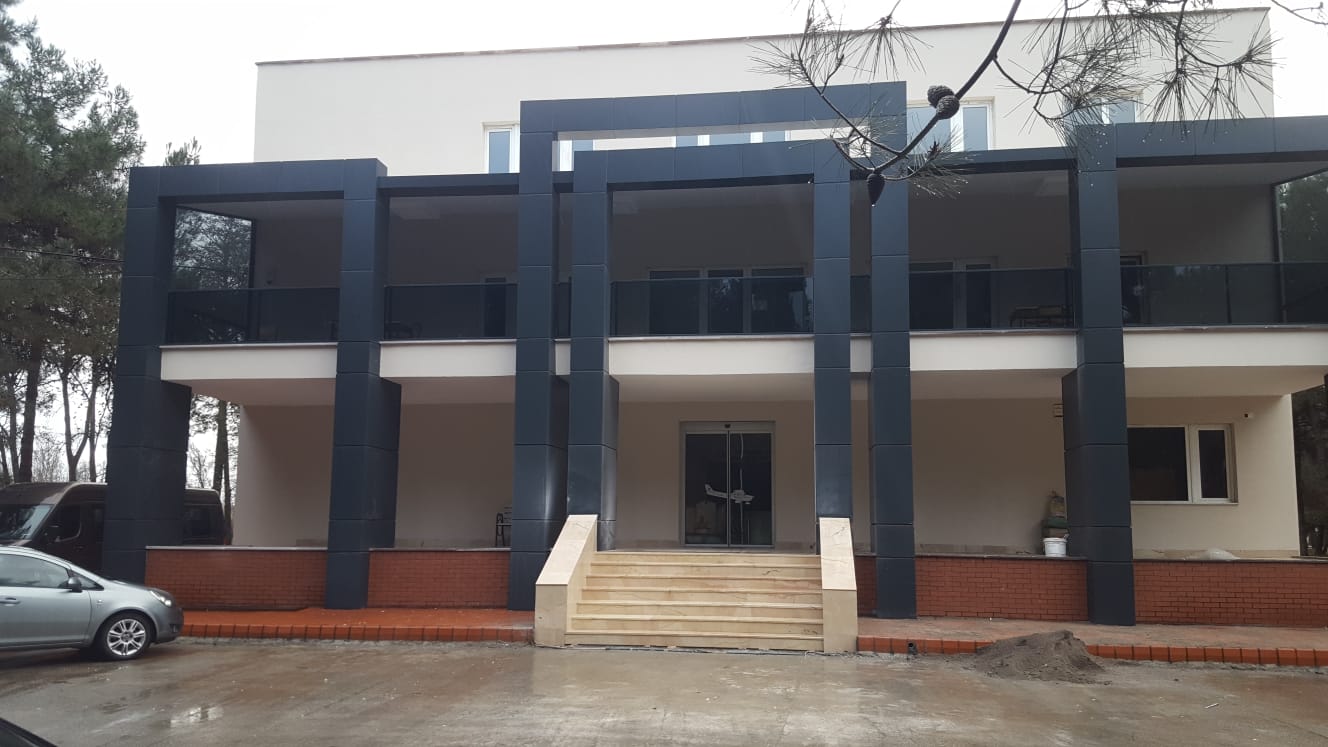 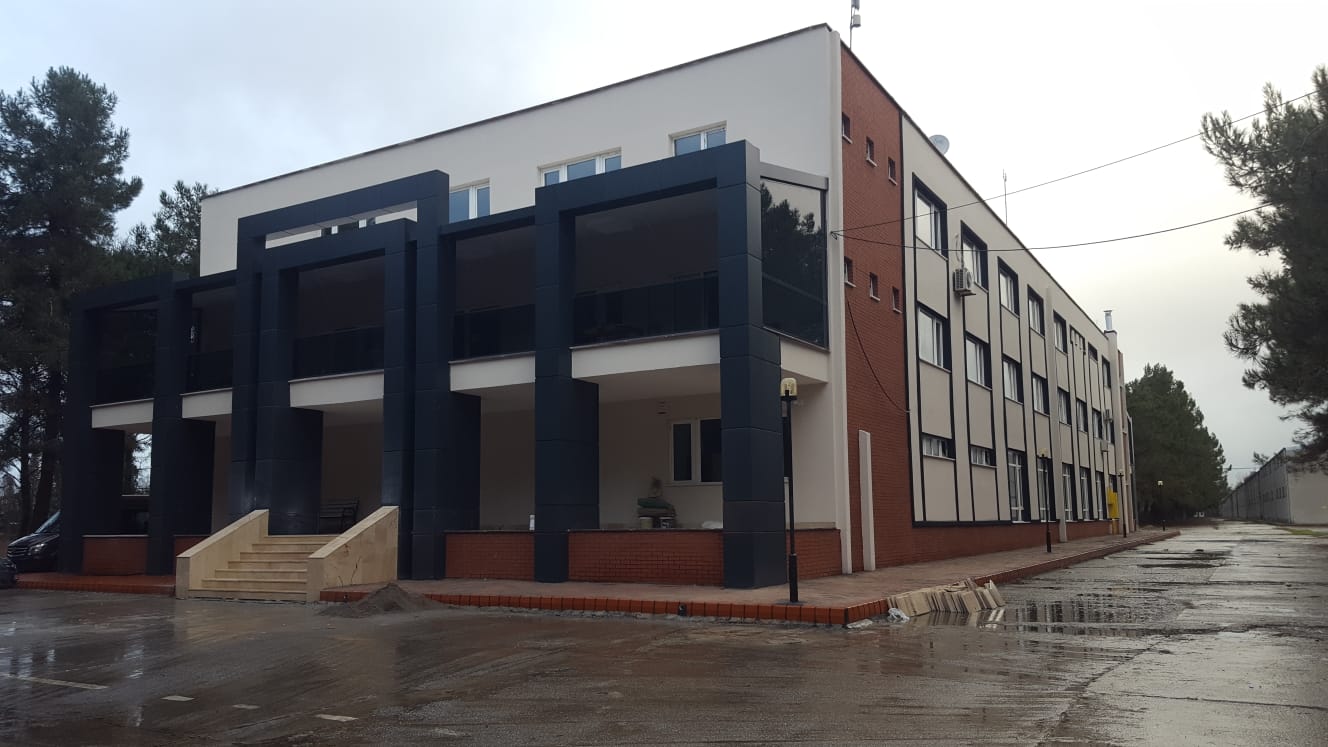 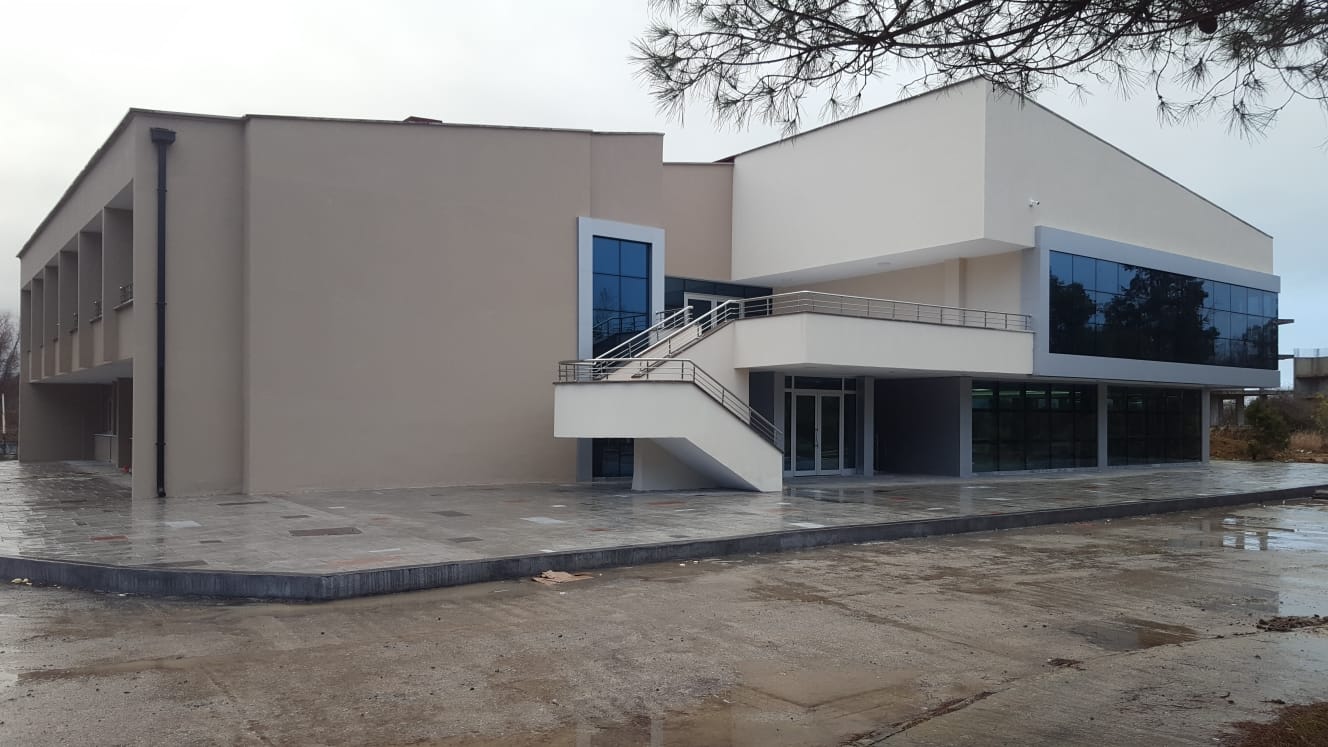 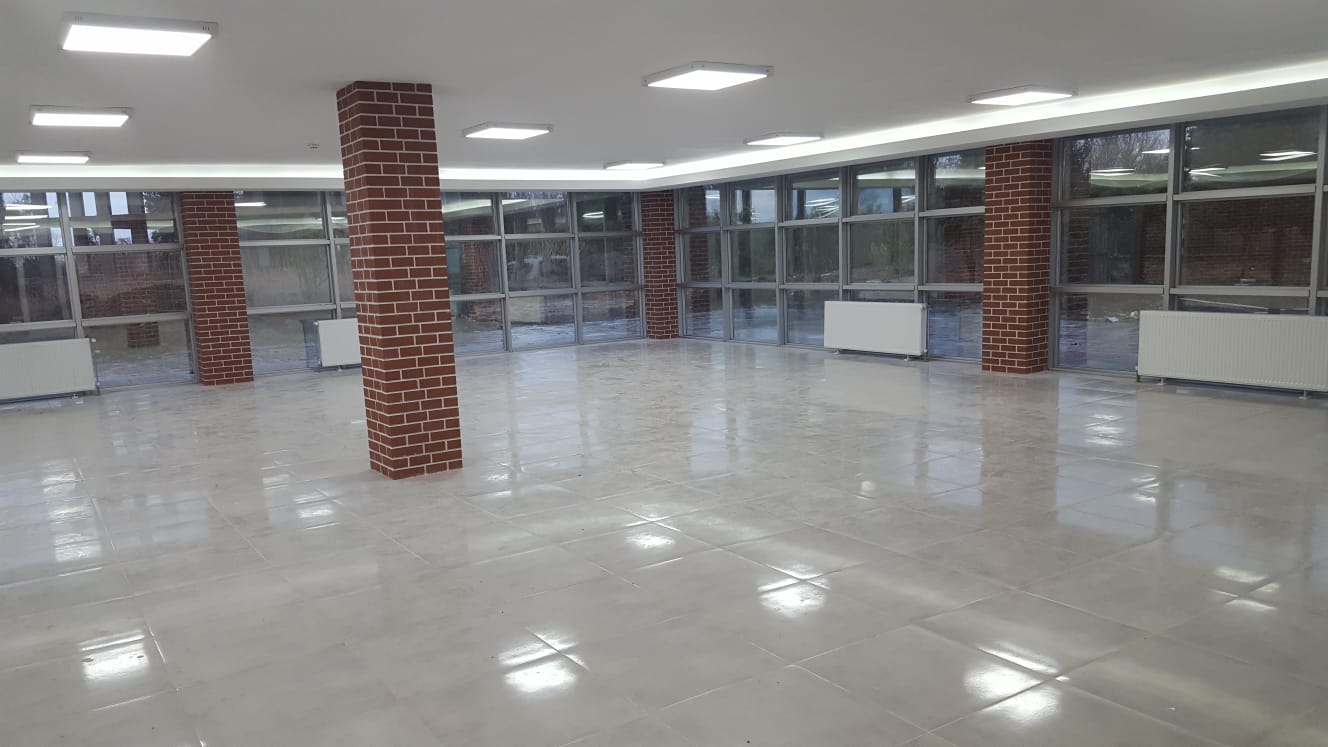 2- PROJE NO: 2019H030540-0003 PROJE ADI: MUHTELİF İŞLER (BÜYÜK ONARIM)*2019 yılı kurum ödeneği 4.620.000,00 TL olan Muhtelif İşler kapsamında 06.7 (Gayrimenkul Büyük Onarım Giderleri ) kalemine ayrılan ödenek ile;21/b Pazarlık Usulü ile Yapılan İhaleler;1- İLGİLİ DAİRE                       :  Samsun Üniversitesi2- SÖZLEŞME TARAFLARI: a) Samsun Üniversitesi Rektörlüğü                                                       b) Asya Orman Ürünleri 3- SÖZLEŞMENİN KONUSU: Canik Yerleşkesinde Bulunan İktisadi, İdari ve Sosyal Bilimler Fakültesi Dersliklere Platform Yapılması İşi 4- İHALE BEDELİ                  :  850.000,00TL5- İŞE BAŞLAMA TARİHİ    :  04/10/20196- İŞİN BİTİM TARİHİ          :  14/11/20197- İNŞAATIN DURUMU        :  Tamamlandı.    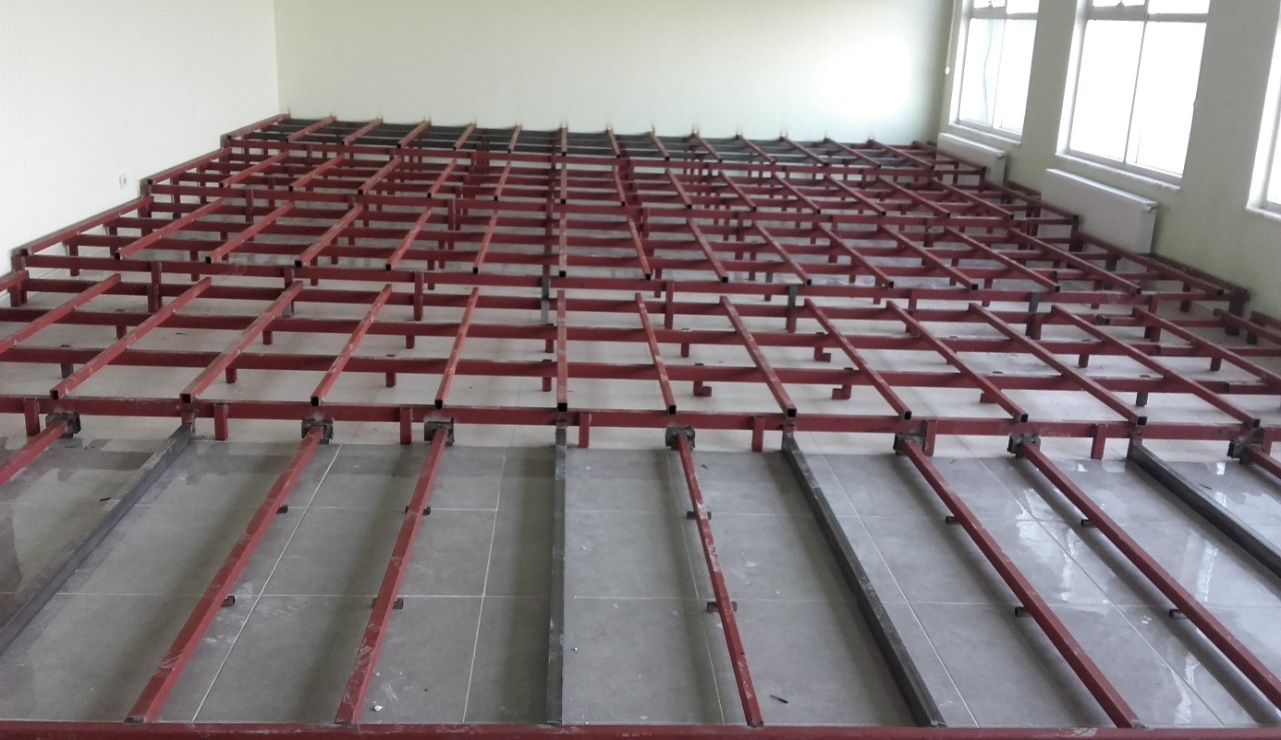 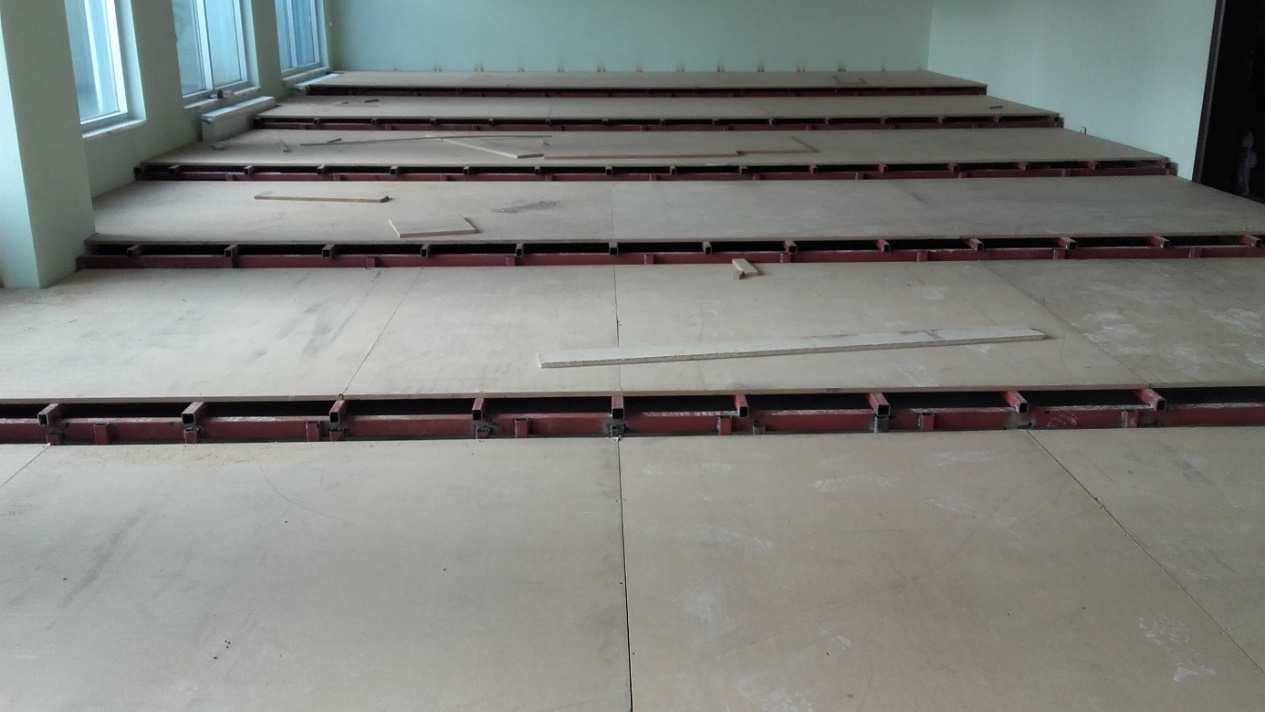 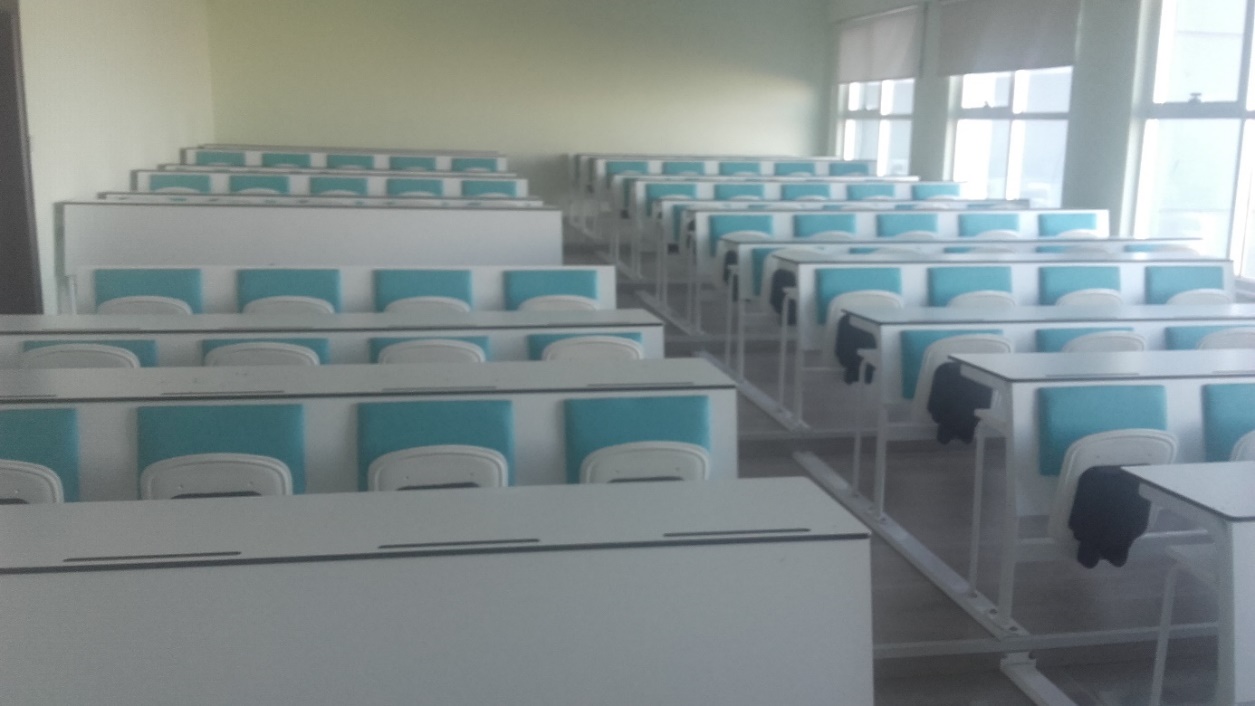 PROJE NO: 1993H032320 PROJE ADI: KAMPÜS ALT YAPISI*2019 yılı kurum ödeneği 2.500.000,00 TL olan Kampüs Altyapı kapsamında 06.5 (Yeraltı Yerüstü Düzenleri ) kalemine ayrılan ödenek ile;Açık İhale Usulü ile Yapılan İhaleler;1- İLGİLİ DAİRE                       :  Samsun Üniversitesi2- SÖZLEŞME TARAFLARI: a) Samsun Üniversitesi Rektörlüğü                                                       b) Kazan İnşaat-Fatih KAZAN3- SÖZLEŞMENİN KONUSU: Ballıca Yerleşkesinde Çevre Düzenleme ve Sundurma Yapım İşi 4- İHALE BEDELİ                  :  627.939,65 TL5- İŞE BAŞLAMA TARİHİ    :  26/09/20196- İŞİN BİTİM TARİHİ          :  24/12/20197- İNŞAATIN DURUMU        :  Tamamlandı.    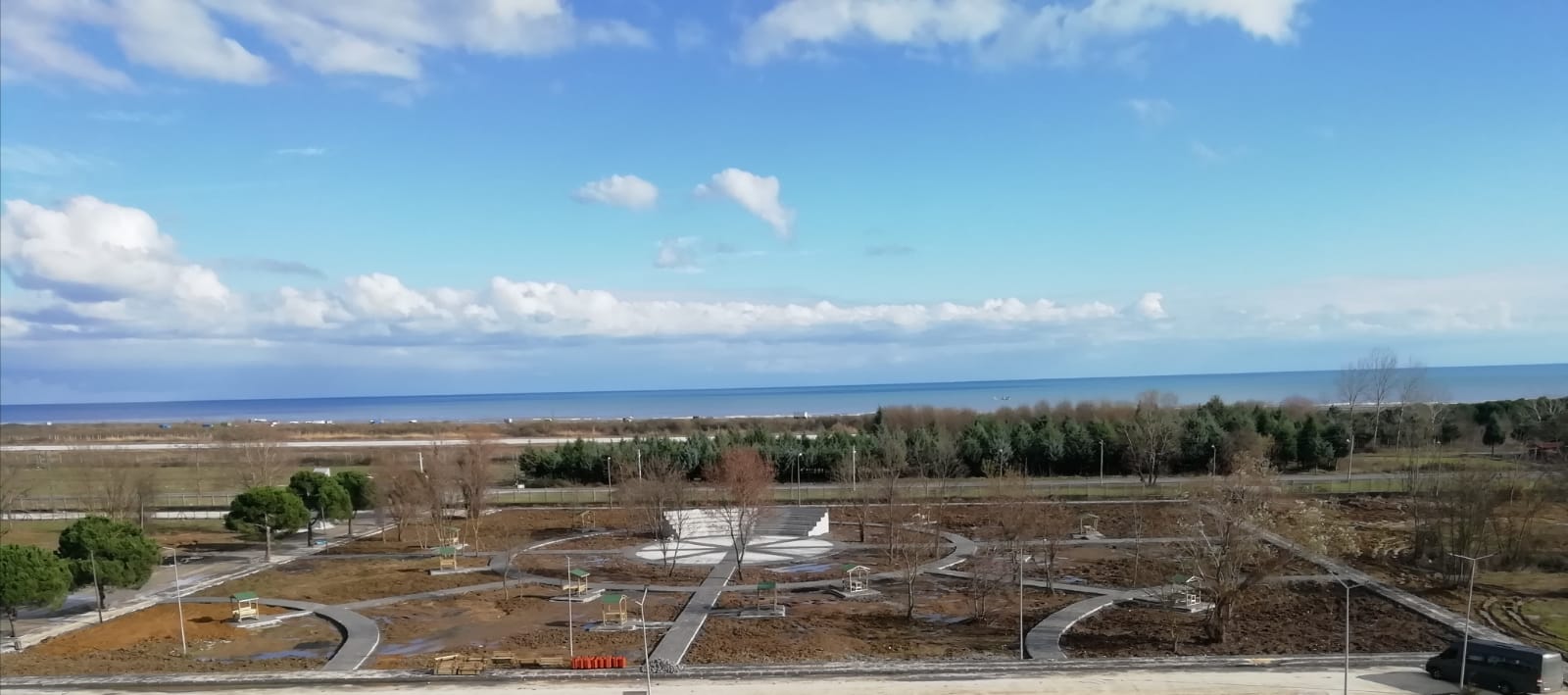 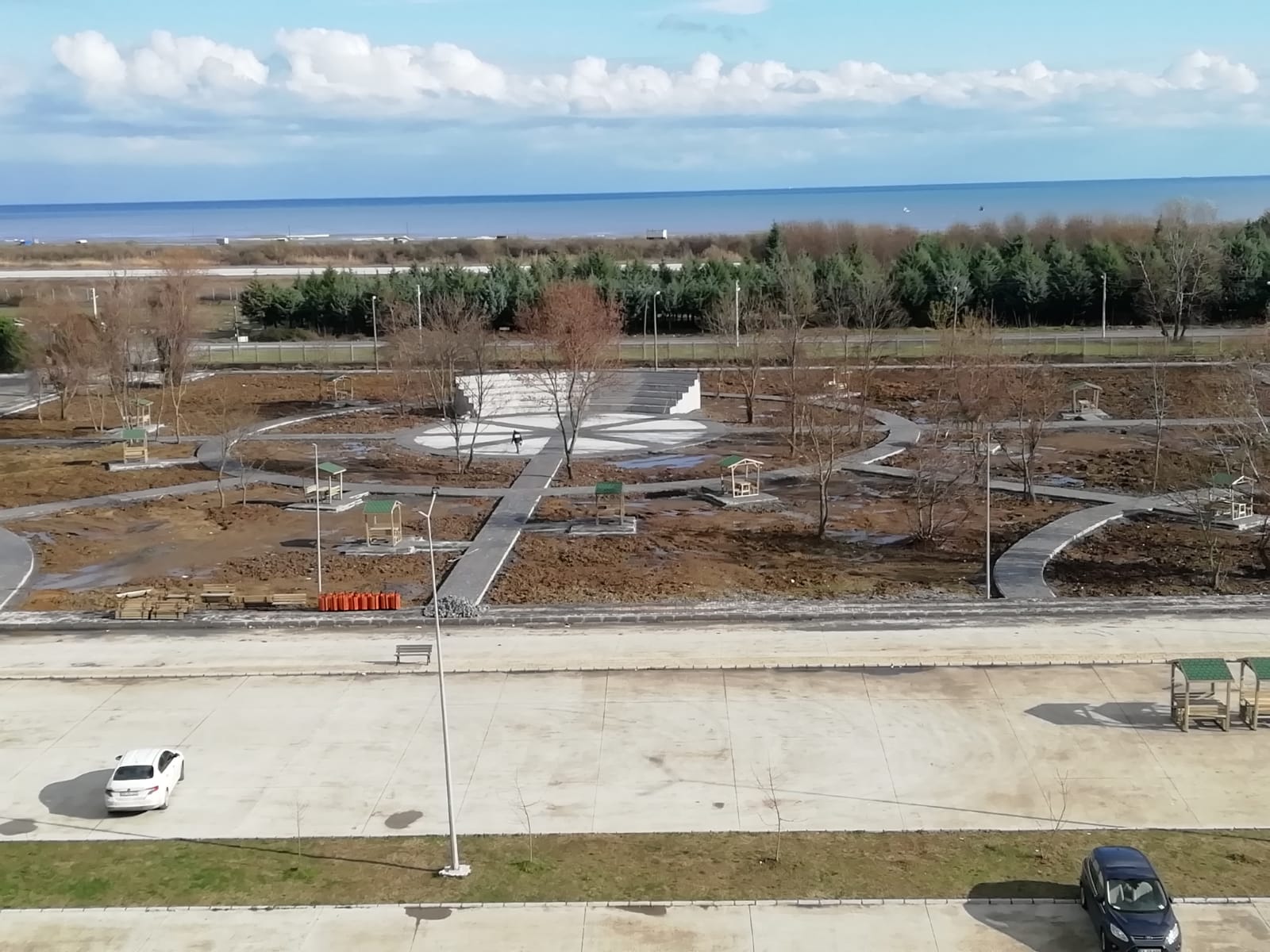 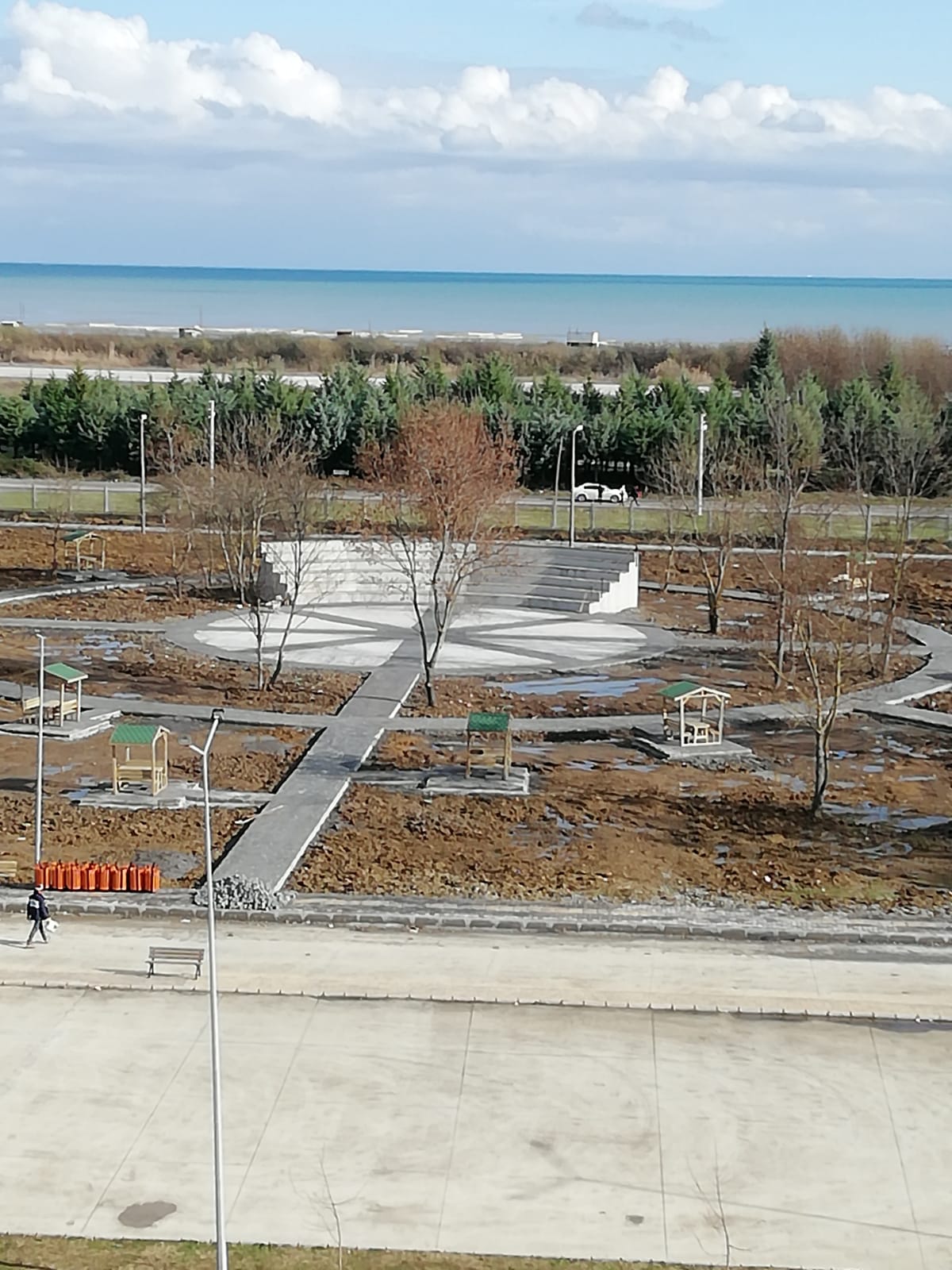 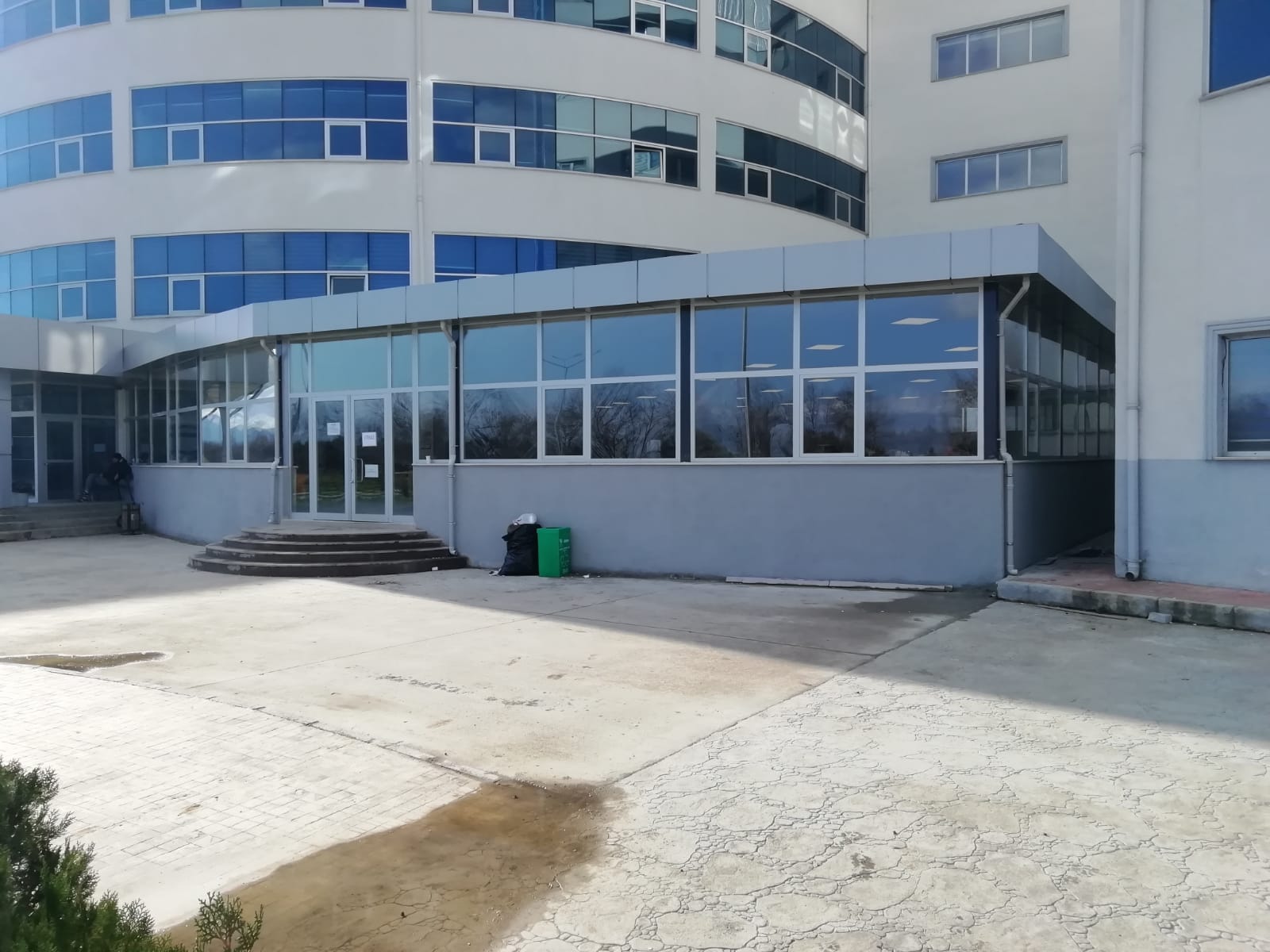 KURUMSAL KABİLİYET VE KAPASİTENİN DEĞERLENDİRİLMESİGüçlü YönlerKurumun inşaat, ihale, onarım, proje ve teknik alandaki çalışmalarını yürütüp denetleyebiliyor olması,Birim içinde teknik konularla ilgili kararları, alabiliyor olması,Resmi mevzuata ait yazışmaların düzenli olarak yapılıp, dosyalanabiliyor olması,Kurumun diğer birimleriyle uyumlu şekilde çalışabiliyor olması, Üniversitenin fiziki alanlardaki genişlemesine; önemli katkılar sağlayabiliyor olması,Mevzuat değişikliği gereği; yeniden yapılanarak hizmetlerde aksamaya meydan verilmemesi,Özverili çalışanlara sahip olması Zayıf YönlerTeknik ve idari personelin sayısal yetersizliği,Personele gerekli ve yeterli motivasyonun sağlanamaması,Personelin mesleki eğitimine ağırlık verilememesi,Personelin yeterli derecede yabancı dil bilgisine sahip olmaması, FırsatlarGenç personel yapısına sahip olması Yatırım ve hizmetlerin performansa ve garanti şartnamelerine göre ihale edilmesi Teknolojik gelişmeler doğrultusunda yeni yapı malzemelerinin kullanılmaDoğrudan Temin İle Yapılan Bakım ve Onarım İşleriRektörlük binası hoca odaları yaptırılması işi. Merkez Rektörlük binası onarım işi.Havacılık ve Uzay Bilimleri Fakülte binasına laboratuvar yapılması Canik Yerleşkesinde bulunan menkul malların bakım ve onarım işi.Havacılık ve Uzay Bilimleri Fakültesi binasının boya yapılması işi.Canik Yerleşkesinde bulunan mevcut binaların giriş kapılarının değiştirilmesi işi.Senato yapım işiHavacılık ve Uzay Bilimleri Fakültesi binasının mevcut asansörlerin pano ve tesisatlarının yenilenmesi işi.Samsun Üniversitesine bağlı Yerleşkelerde kullanılmak üzere malzeme alım işi.Harcama Yetkilisinin İç Kontrol Güvence BeyanıİÇ KONTROL GÜVENCE BEYANI01 /01/2019 - 31 /12/ 2019 Harcama yetkilisi olarak yetkim dahilinde;Bu raporda yer alan bilgilerin güvenilir, tam ve doğru olduğunu beyan ederim.Bu raporda açıklanan faaliyetler için idare bütçesinden harcama birimimize tahsis edilmiş kaynakların etkili, ekonomik ve verimli bir şekilde kullanıldığını, görev ve yetki alanım çerçevesinde iç kontrol sisteminin idari ve mali kararlar ile bunlara ilişkin işlemlerin yasallık ve düzenliliği hususunda yeterli güvenceyi sağladığını ve harcama birimimizde süreç kontrolünün etkin olarak uygulandığını bildiririm. Bu güvence, harcama yetkilisi olarak sahip olduğum bilgi ve değerlendirmeler, iç kontroller, iç denetçi raporları ile Sayıştay raporları gibi bilgim dahilindeki hususlara dayanmaktadır. Burada raporlanmayan, idarenin menfaatlerine zarar veren herhangi bir husus hakkında bilgim olmadığını beyan ederim. (SAMSUN- 14/01/2020)İmzaAd-SoyadUnvanKasımAralık Üst Yönetici birim faaliyet raporu hazırlanması için harcama yetkililerine çağrı yapar.Ocak Birimler uygulama yılını kapsayacak şekilde  (1 Ocak - 31 Aralık) hazırladıkları faaliyet raporlarını Rektörlük Makamı’na sunarak bir örneğini Strateji Geliştirme Daire Başkanlığına (Stratejik Planlama Birimi) e-posta yolu ile gönderir. Şubat Strateji Planlama Birimi, birim faaliyet raporlarını konsolide ederek ve diğer birimlerden bilgi toplayarak idari faaliyet raporunu hazırlar.Şubat Üst yönetici idari faaliyet raporunu Maliye Bakanlığı ve Sayıştay’a gönderir ve web sayfasında kamuoyuna açıklar.Birim alanı       Yüzölçümü  (m²)Birim alanı       Yüzölçümü  (m²)Kapalı alan82Açık alanToplam82       Eğitim Alanları                       Alan (m²)       Eğitim Alanları                       Alan (m²)AnfiDerslikLaboratuvarToplam   Sosyal Alanlar                       Alan(m²)   Sosyal Alanlar                       Alan(m²)   Sosyal Alanlar                       Alan(m²)SayıAlanKantinlerKafeteryalarYemekhanelerToplamToplantı ve Konferans Salonları       Alan (m²)Toplantı ve Konferans Salonları       Alan (m²)Toplantı ve Konferans Salonları       Alan (m²)SayıAlanToplantıKonferansToplamAkademik-İdari Personel Hizmet AlanlarıAkademik-İdari Personel Hizmet AlanlarıAkademik-İdari Personel Hizmet AlanlarıAkademik-İdari Personel Hizmet AlanlarıOfis SayısıKapalı alan (m²)Kullanan SayısıAkademik Personel Çalışma Ofisiİdari Personel Çalışma Ofisi            2          82             6Toplam            2          82             6Ambar, Arşiv ve Atölye AlanlarıAmbar, Arşiv ve Atölye AlanlarıAmbar, Arşiv ve Atölye AlanlarıSayıAlan (m2)AmbarArşivAtölyeToplamYerleşke AdıBirim AdıAçık Alan(m2)Kapalı Alan(m2)Canik YerleşkesiRektörlük              112.149,0318.820Canik YerleşkesiKültür Merkezi              112.149,03                     5918                 Canik YerleşkesiTanıtım Ofisi             112.149,03248Canik Yerleşkesi             112.149,03Canik YerleşkesiTOPLAM112.149,0324.986Kavak  MYO YerleşkesiKavak MYO Binası              33.826,544.940Ballıca YerleşkesiHavacılık ve Uzay Bilimleri Fakültesi, Sivil Havacılık Yüksekokulu649.554,45                  15.450Ballıca YerleşkesiUZAY TEM HANGARLAR649.554,45                  75,500Ballıca YerleşkesiMİSAFİRHANE BİNASI649.554,45                    1350Ballıca YerleşkesiUZAYTEM İDARİ BİNA649.554,45                    3072TOPLAMTOPLAM             683.380,99100,312GENEL TOPLAMGENEL TOPLAM795.530,02125,298                                      Sosyal Alanlar                                                 Alan(m²)                                      Sosyal Alanlar                                                 Alan(m²)                                      Sosyal Alanlar                                                 Alan(m²)                                      Sosyal Alanlar                                                 Alan(m²)                                      Sosyal Alanlar                                                 Alan(m²)                                      Sosyal Alanlar                                                 Alan(m²)                                      Sosyal Alanlar                                                 Alan(m²)                                      Sosyal Alanlar                                                 Alan(m²)YerleşkesiKantinlerKantinlerKafeteryalarKafeteryalarYemekhanelerYemekhanelerToplamSayıAlanSayıAlanSayıAlanCanik Yerleşkesi1185228319001368Ballıca Yerleşkesi14552380835Kavak Yerleşkesi11381382520TOPLAM77828316622723Spor AlanlarıSpor AlanlarıSpor AlanlarıSpor AlanlarıSpor AlanlarıSpor AlanlarıSpor AlanlarıSpor TesisleriKapalıKapalıAçıkAçıkToplamToplamSpor TesisleriSayıAlan(m²)SayıAlan(m²)SayıAlan(m²)Canik Yerleşkesi  3   2510   3  2510Ballıca Yerleşkesi  11302  1   1000   2  2302Kavak YerleşkesiTOPLAM  11302  4  5  4802Ambar, Arşiv ve Atölye AlanlarıAmbar, Arşiv ve Atölye AlanlarıAmbar, Arşiv ve Atölye AlanlarıSayıAlan (m2)Ambar    63    75500Arşiv     3      90Atölye     3     225TOPLAM    69   75815BilgisayarlarBilgisayarlarBilgisayarlarBilgisayarlarİdari Amaçlı(Adet)Eğitim Amaçlı(Adet)Araştırma Amaçlı(Adet)SunucularMasa üstü bilgisayar Sayısı             5Taşınabilir bilgisayar Sayısı             1TOPLAM             6Cinsiİdari Amaçlı(Adet)Eğitim Amaçlı(Adet)Araştırma Amaçlı(Adet)ProjeksiyonSlayt makinesiTepegözEpiskopBarkot YazıcıBarkot OkuyucuBaskı makinesiTeksir MakinesiFotokopi makinesi                 1FaksFotoğraf makinesiKameralarTelevizyonlarTarayıcılarMüzik SetleriMikroskoplarDVD lerDiğer (Açıklama Yapınız)CinsiSayısı1Çalışma Masası62Dolap Çift Gözlü113Personel Sandalyesi64Misafir Koltuğu145Etejer  66Telefon67Sehpa68                                                      Askılık2İdari Personel (Kadroların Doluluk Oranına Göre)İdari Personel (Kadroların Doluluk Oranına Göre)İdari Personel (Kadroların Doluluk Oranına Göre)İdari Personel (Kadroların Doluluk Oranına Göre)İdari Personel (Kadroların Doluluk Oranına Göre)Hizmet SınıflarıDoluBoşToplamGenel İdare Hizmetleri Sınıfı       1      1Sağlık Hizmetleri ve Yardımcı Sağlık Hizmetleri SınıfıTeknik Hizmetler Sınıfı      3     3Avukatlık Hizmetleri SınıfıYardımcı Hizmetler SınıfıDiğer (varsa eklenecek)Toplam      4      4İdari Personelin Eğitim Durumuİdari Personelin Eğitim Durumuİdari Personelin Eğitim Durumuİdari Personelin Eğitim Durumuİdari Personelin Eğitim Durumuİdari Personelin Eğitim DurumuİlköğretimLiseÖn LisansLisansY.L. ve Dokt.Kişi Sayısı13Yüzde2575İdari Person elin Hizmet Süresiİdari Person elin Hizmet Süresiİdari Person elin Hizmet Süresiİdari Person elin Hizmet Süresiİdari Person elin Hizmet Süresiİdari Person elin Hizmet Süresiİdari Person elin Hizmet Süresi1–5 Yıl6-10 Yıl11-15 Yıl16–20 Yıl21–25 Yıl26 Yıl ve ÜzeriKişi Sayısı         3        1Yüzde        75       25İdari Personelin Yaş İtibariyle Dağılımıİdari Personelin Yaş İtibariyle Dağılımıİdari Personelin Yaş İtibariyle Dağılımıİdari Personelin Yaş İtibariyle Dağılımıİdari Personelin Yaş İtibariyle Dağılımıİdari Personelin Yaş İtibariyle Dağılımıİdari Personelin Yaş İtibariyle Dağılımı20-25 Yaş26-30 Yaş31-35 Yaş36-40 Yaş41-50 Yaş51- ÜzeriKişi Sayısı211Yüzde502525Personelin Kadın-Erkek DağılımıPersonelin Kadın-Erkek DağılımıPersonelin Kadın-Erkek DağılımıKadınErkekKişi Sayısı                           4Yüzde                          100657 Sayılı Kanunun 4/B Statüsüne Göre657 Sayılı Kanunun 4/B Statüsüne Göre657 Sayılı Kanunun 4/B Statüsüne Göre657 Sayılı Kanunun 4/B Statüsüne GöreDoluBoşToplamBüro Personeli11MühendisTeknisyenDiğer Teknik PersonelProgramcıSistem ÇözümleyicisiSistem ProgramcısıDestek PersoneliAşçıDiğer (varsa eklenecek)Toplam11Sözleşmeli Personelin Yaş İtibariyle DağılımıSözleşmeli Personelin Yaş İtibariyle DağılımıSözleşmeli Personelin Yaş İtibariyle DağılımıSözleşmeli Personelin Yaş İtibariyle DağılımıSözleşmeli Personelin Yaş İtibariyle DağılımıSözleşmeli Personelin Yaş İtibariyle DağılımıSözleşmeli Personelin Yaş İtibariyle Dağılımı20-25 Yaş26-30 Yaş31-35 Yaş36-40 Yaş41-50 Yaş51- ÜzeriKişi Sayısı1Yüzde100İşçiler (Çalıştıkları Pozisyonlara Göre)İşçiler (Çalıştıkları Pozisyonlara Göre)İşçiler (Çalıştıkları Pozisyonlara Göre)İşçiler (Çalıştıkları Pozisyonlara Göre)DoluBoşToplamSürekli İşçiler33Toplam33Sürekli İşçilerin Hizmet SüresiSürekli İşçilerin Hizmet SüresiSürekli İşçilerin Hizmet SüresiSürekli İşçilerin Hizmet SüresiSürekli İşçilerin Hizmet SüresiSürekli İşçilerin Hizmet SüresiSürekli İşçilerin Hizmet Süresi1 – 5 Yıl6 – 10 Yıl11 –15 Yıl16 – 20 Yıl21 – 25 Yıl25 Yıl ve ÜzeriKişi Sayısı3Yüzde100Sürekli İşçilerin Yaş İtibariyle DağılımıSürekli İşçilerin Yaş İtibariyle DağılımıSürekli İşçilerin Yaş İtibariyle DağılımıSürekli İşçilerin Yaş İtibariyle DağılımıSürekli İşçilerin Yaş İtibariyle DağılımıSürekli İşçilerin Yaş İtibariyle DağılımıSürekli İşçilerin Yaş İtibariyle Dağılımı20-25 Yaş26-30 Yaş31-35 Yaş36-40 Yaş41-50 Yaş51- ÜzeriKişi Sayısı111Yüzde33,333,333,32019 Yılı Ekonomik Bazda Ödenek ve Harcamalar     (TL)2019 Yılı Ekonomik Bazda Ödenek ve Harcamalar     (TL)2019 Yılı Ekonomik Bazda Ödenek ve Harcamalar     (TL)2019 Yılı Ekonomik Bazda Ödenek ve Harcamalar     (TL)2019 Yılı Ekonomik Bazda Ödenek ve Harcamalar     (TL)2019 Yılı Ekonomik Bazda Ödenek ve Harcamalar     (TL)Ekonomik AçıklamaBaşlangıç ÖdeneğiYıl Sonu ÖdeneğiHarcamaHarcama/ B.Ö.(%)Harcama / Y.S.Ö.
(%)01  Personel Giderleri456.000,00    456.000,00   95.415,52   %20,92   %20,9202 Sos.Güv.Kur.De.Pr.G.  1.200,00     10.602,00   10.601,07   %883   %99,9903 Mal ve Hiz.Alım Gid. 212.000,00   195.000,00 159.091,31    %75   %81,5805 Cari Transferler06 Sermaye Giderleri5.502,000 5.002,0004.966,879    %90    %99TOPLAMYATIRIM PROJE BİLGİLERİYATIRIM PROJE BİLGİLERİYATIRIM PROJE BİLGİLERİYATIRIM PROJE BİLGİLERİYATIRIM PROJE BİLGİLERİYATIRIM PROJE BİLGİLERİYATIRIM PROJE BİLGİLERİYATIRIM PROJE BİLGİLERİYATIRIM PROJE BİLGİLERİYATIRIM PROJE BİLGİLERİYATIRIM PROJE BİLGİLERİSEKTÖR        SEKTÖR        SEKTÖR        SEKTÖR        SEKTÖR        SEKTÖR        EĞİTİMEĞİTİMEĞİTİMEĞİTİMEĞİTİMPROJE SAHİBİ KURULUŞPROJE SAHİBİ KURULUŞPROJE SAHİBİ KURULUŞPROJE SAHİBİ KURULUŞPROJE SAHİBİ KURULUŞPROJE SAHİBİ KURULUŞSAMSUN ÜNİVERSİTESİSAMSUN ÜNİVERSİTESİSAMSUN ÜNİVERSİTESİSAMSUN ÜNİVERSİTESİSAMSUN ÜNİVERSİTESİPROJENİN;PROJENİN;PROJENİN;PROJENİN;PROJENİN;PROJENİN;ADIADIADIADIADIADIBallıca Kampüsünde Misafirhane Binasının Yaşam Merkezine Dönüştürülmesi ve İdari Binada Çeşitli Tadilatların YaptırılmasıBallıca Kampüsünde Misafirhane Binasının Yaşam Merkezine Dönüştürülmesi ve İdari Binada Çeşitli Tadilatların YaptırılmasıBallıca Kampüsünde Misafirhane Binasının Yaşam Merkezine Dönüştürülmesi ve İdari Binada Çeşitli Tadilatların YaptırılmasıBallıca Kampüsünde Misafirhane Binasının Yaşam Merkezine Dönüştürülmesi ve İdari Binada Çeşitli Tadilatların YaptırılmasıBallıca Kampüsünde Misafirhane Binasının Yaşam Merkezine Dönüştürülmesi ve İdari Binada Çeşitli Tadilatların YaptırılmasıNUMARASINUMARASINUMARASINUMARASINUMARASINUMARASI2019H030540-00032019H030540-00032019H030540-00032019H030540-00032019H030540-0003YERİYERİYERİYERİYERİYERİSAMSUNSAMSUNSAMSUNSAMSUNSAMSUNBAŞLAMA/BİTİŞ TARİHİBAŞLAMA/BİTİŞ TARİHİBAŞLAMA/BİTİŞ TARİHİBAŞLAMA/BİTİŞ TARİHİBAŞLAMA/BİTİŞ TARİHİBAŞLAMA/BİTİŞ TARİHİ2019-20192019-20192019-20192019-20192019-2019KARAKTERİSTİĞİKARAKTERİSTİĞİKARAKTERİSTİĞİKARAKTERİSTİĞİKARAKTERİSTİĞİKARAKTERİSTİĞİBAKIM ONARIMBAKIM ONARIMBAKIM ONARIMBAKIM ONARIMBAKIM ONARIMYATIRIMIN YILLAR İTİBARİYLE GELİŞİMİ(Cari Fiyatlarla, TL)YATIRIMIN YILLAR İTİBARİYLE GELİŞİMİ(Cari Fiyatlarla, TL)YATIRIMIN YILLAR İTİBARİYLE GELİŞİMİ(Cari Fiyatlarla, TL)YATIRIMIN YILLAR İTİBARİYLE GELİŞİMİ(Cari Fiyatlarla, TL)YATIRIMIN YILLAR İTİBARİYLE GELİŞİMİ(Cari Fiyatlarla, TL)YATIRIMIN YILLAR İTİBARİYLE GELİŞİMİ(Cari Fiyatlarla, TL)YATIRIMIN YILLAR İTİBARİYLE GELİŞİMİ(Cari Fiyatlarla, TL)YATIRIMIN YILLAR İTİBARİYLE GELİŞİMİ(Cari Fiyatlarla, TL)YATIRIMIN YILLAR İTİBARİYLE GELİŞİMİ(Cari Fiyatlarla, TL)YATIRIMIN YILLAR İTİBARİYLE GELİŞİMİ(Cari Fiyatlarla, TL)YATIRIMIN YILLAR İTİBARİYLE GELİŞİMİ(Cari Fiyatlarla, TL)YıllarProje Tutarı Proje Tutarı ProgramÖdeneğiProgramÖdeneğiRevize ÖdenekRevize ÖdenekRevize ÖdenekHarcamaHarcamaGerçekleşme YüzdesiYıllarDışToplamDışToplamDışDışToplamDışToplamGerçekleşme Yüzdesi20183.000,003.000.000,001.620.000,002.396,405100YATIRIM PROJE BİLGİLERİYATIRIM PROJE BİLGİLERİYATIRIM PROJE BİLGİLERİYATIRIM PROJE BİLGİLERİYATIRIM PROJE BİLGİLERİYATIRIM PROJE BİLGİLERİYATIRIM PROJE BİLGİLERİYATIRIM PROJE BİLGİLERİYATIRIM PROJE BİLGİLERİYATIRIM PROJE BİLGİLERİYATIRIM PROJE BİLGİLERİSEKTÖR        SEKTÖR        SEKTÖR        SEKTÖR        SEKTÖR        SEKTÖR        EĞİTİMEĞİTİMEĞİTİMEĞİTİMEĞİTİMPROJE SAHİBİ KURULUŞPROJE SAHİBİ KURULUŞPROJE SAHİBİ KURULUŞPROJE SAHİBİ KURULUŞPROJE SAHİBİ KURULUŞPROJE SAHİBİ KURULUŞSAMSUN ÜNİVERSİTESİSAMSUN ÜNİVERSİTESİSAMSUN ÜNİVERSİTESİSAMSUN ÜNİVERSİTESİSAMSUN ÜNİVERSİTESİPROJENİN;PROJENİN;PROJENİN;PROJENİN;PROJENİN;PROJENİN;ADIADIADIADIADIADICanik Yerleşkesinde Bulunan İktisadi, İdari ve Sosyal Bilimler Fakültesi Dersliklere Platform Yapılması İşiCanik Yerleşkesinde Bulunan İktisadi, İdari ve Sosyal Bilimler Fakültesi Dersliklere Platform Yapılması İşiCanik Yerleşkesinde Bulunan İktisadi, İdari ve Sosyal Bilimler Fakültesi Dersliklere Platform Yapılması İşiCanik Yerleşkesinde Bulunan İktisadi, İdari ve Sosyal Bilimler Fakültesi Dersliklere Platform Yapılması İşiCanik Yerleşkesinde Bulunan İktisadi, İdari ve Sosyal Bilimler Fakültesi Dersliklere Platform Yapılması İşiNUMARASINUMARASINUMARASINUMARASINUMARASINUMARASI2019H030540-00032019H030540-00032019H030540-00032019H030540-00032019H030540-0003YERİYERİYERİYERİYERİYERİSAMSUNSAMSUNSAMSUNSAMSUNSAMSUNBAŞLAMA/BİTİŞ TARİHİBAŞLAMA/BİTİŞ TARİHİBAŞLAMA/BİTİŞ TARİHİBAŞLAMA/BİTİŞ TARİHİBAŞLAMA/BİTİŞ TARİHİBAŞLAMA/BİTİŞ TARİHİ2019-20192019-20192019-20192019-20192019-2019KARAKTERİSTİĞİKARAKTERİSTİĞİKARAKTERİSTİĞİKARAKTERİSTİĞİKARAKTERİSTİĞİKARAKTERİSTİĞİBAKIM ONARIMBAKIM ONARIMBAKIM ONARIMBAKIM ONARIMBAKIM ONARIMYATIRIMIN YILLAR İTİBARİYLE GELİŞİMİ(Cari Fiyatlarla, TL)YATIRIMIN YILLAR İTİBARİYLE GELİŞİMİ(Cari Fiyatlarla, TL)YATIRIMIN YILLAR İTİBARİYLE GELİŞİMİ(Cari Fiyatlarla, TL)YATIRIMIN YILLAR İTİBARİYLE GELİŞİMİ(Cari Fiyatlarla, TL)YATIRIMIN YILLAR İTİBARİYLE GELİŞİMİ(Cari Fiyatlarla, TL)YATIRIMIN YILLAR İTİBARİYLE GELİŞİMİ(Cari Fiyatlarla, TL)YATIRIMIN YILLAR İTİBARİYLE GELİŞİMİ(Cari Fiyatlarla, TL)YATIRIMIN YILLAR İTİBARİYLE GELİŞİMİ(Cari Fiyatlarla, TL)YATIRIMIN YILLAR İTİBARİYLE GELİŞİMİ(Cari Fiyatlarla, TL)YATIRIMIN YILLAR İTİBARİYLE GELİŞİMİ(Cari Fiyatlarla, TL)YATIRIMIN YILLAR İTİBARİYLE GELİŞİMİ(Cari Fiyatlarla, TL)YıllarProje Tutarı Proje Tutarı ProgramÖdeneğiProgramÖdeneğiRevize ÖdenekRevize ÖdenekRevize ÖdenekHarcamaHarcamaGerçekleşme YüzdesiYıllarDışToplamDışToplamDışDışToplamDışToplamGerçekleşme Yüzdesi20183.000,003.000.000,001.620.000,001.000,805,00100YATIRIM PROJE BİLGİLERİYATIRIM PROJE BİLGİLERİYATIRIM PROJE BİLGİLERİYATIRIM PROJE BİLGİLERİYATIRIM PROJE BİLGİLERİYATIRIM PROJE BİLGİLERİYATIRIM PROJE BİLGİLERİYATIRIM PROJE BİLGİLERİYATIRIM PROJE BİLGİLERİYATIRIM PROJE BİLGİLERİSEKTÖR        SEKTÖR        SEKTÖR        SEKTÖR        SEKTÖR        EĞİTİMEĞİTİMEĞİTİMEĞİTİMEĞİTİMPROJE SAHİBİ KURULUŞPROJE SAHİBİ KURULUŞPROJE SAHİBİ KURULUŞPROJE SAHİBİ KURULUŞPROJE SAHİBİ KURULUŞSAMSUN ÜNİVERSİTESİSAMSUN ÜNİVERSİTESİSAMSUN ÜNİVERSİTESİSAMSUN ÜNİVERSİTESİSAMSUN ÜNİVERSİTESİPROJENİN;PROJENİN;PROJENİN;PROJENİN;PROJENİN;ADIADIADIADIADIBallıca Kampüsünde Çevre Düzenleme ve Sundurma Yapım İşi Ballıca Kampüsünde Çevre Düzenleme ve Sundurma Yapım İşi Ballıca Kampüsünde Çevre Düzenleme ve Sundurma Yapım İşi Ballıca Kampüsünde Çevre Düzenleme ve Sundurma Yapım İşi Ballıca Kampüsünde Çevre Düzenleme ve Sundurma Yapım İşi NUMARASINUMARASINUMARASINUMARASINUMARASI1993H0323201993H0323201993H0323201993H0323201993H032320YERİYERİYERİYERİYERİSAMSUNSAMSUNSAMSUNSAMSUNSAMSUNBAŞLAMA/BİTİŞ TARİHİBAŞLAMA/BİTİŞ TARİHİBAŞLAMA/BİTİŞ TARİHİBAŞLAMA/BİTİŞ TARİHİBAŞLAMA/BİTİŞ TARİHİ2019-20192019-20192019-20192019-20192019-2019KARAKTERİSTİĞİKARAKTERİSTİĞİKARAKTERİSTİĞİKARAKTERİSTİĞİKARAKTERİSTİĞİYOL-SU-ELEKTRİK-KANALİZASYON-ÇEVRE, DOĞAL GAZ, ARITMAYOL-SU-ELEKTRİK-KANALİZASYON-ÇEVRE, DOĞAL GAZ, ARITMAYOL-SU-ELEKTRİK-KANALİZASYON-ÇEVRE, DOĞAL GAZ, ARITMAYOL-SU-ELEKTRİK-KANALİZASYON-ÇEVRE, DOĞAL GAZ, ARITMAYOL-SU-ELEKTRİK-KANALİZASYON-ÇEVRE, DOĞAL GAZ, ARITMAYATIRIMIN YILLAR İTİBARİYLE GELİŞİMİ(Cari Fiyatlarla, TL)YATIRIMIN YILLAR İTİBARİYLE GELİŞİMİ(Cari Fiyatlarla, TL)YATIRIMIN YILLAR İTİBARİYLE GELİŞİMİ(Cari Fiyatlarla, TL)YATIRIMIN YILLAR İTİBARİYLE GELİŞİMİ(Cari Fiyatlarla, TL)YATIRIMIN YILLAR İTİBARİYLE GELİŞİMİ(Cari Fiyatlarla, TL)YATIRIMIN YILLAR İTİBARİYLE GELİŞİMİ(Cari Fiyatlarla, TL)YATIRIMIN YILLAR İTİBARİYLE GELİŞİMİ(Cari Fiyatlarla, TL)YATIRIMIN YILLAR İTİBARİYLE GELİŞİMİ(Cari Fiyatlarla, TL)YATIRIMIN YILLAR İTİBARİYLE GELİŞİMİ(Cari Fiyatlarla, TL)YATIRIMIN YILLAR İTİBARİYLE GELİŞİMİ(Cari Fiyatlarla, TL)YıllarProje Tutarı Proje Tutarı ProgramÖdeneğiProgramÖdeneğiRevize ÖdenekRevize ÖdenekHarcamaHarcamaGerçekleşme Yüzdesi           %YıllarDışToplamDışToplamDışToplamDışToplamGerçekleşme Yüzdesi           %20192.500.000,00877.958,00100PerformansHedefiPerformansGöstergesiHedeflenenUlaşılanAçıklama1-2019 yılı sonuna kadar Ballıca Yerleşkesinde Atıl durumda bulunan Sosyal Tesis Binasının kullanılabilir hale getirmek,2- 2019 yılı sonuna kadar Canik Yerleşkesinde İktisadi, İdari ve Sosyal Bilimler Fakültesi Binasında Eğitim Öğretimi aksatmamak için eksik olan derslik ve amfi yapımı3- 2019 yılı sonuna kadar Ballıca Yerleşkesinde Öğrencilerin Sosyal ve Kültürel etkinlikleri yapılabilmesi için Çevre Düzenleme ve Kantin yapımı2019 yılı sonuna kadar Ballıca Yerleşkesinde Atıl durumda bulunan Sosyal Tesis Binasının kullanılabilir hale getirmek,(m2)1350 m21350 m2Hedefe ulaşılmıştır 1-2019 yılı sonuna kadar Ballıca Yerleşkesinde Atıl durumda bulunan Sosyal Tesis Binasının kullanılabilir hale getirmek,2- 2019 yılı sonuna kadar Canik Yerleşkesinde İktisadi, İdari ve Sosyal Bilimler Fakültesi Binasında Eğitim Öğretimi aksatmamak için eksik olan derslik ve amfi yapımı3- 2019 yılı sonuna kadar Ballıca Yerleşkesinde Öğrencilerin Sosyal ve Kültürel etkinlikleri yapılabilmesi için Çevre Düzenleme ve Kantin yapımıCanik Yerleşkesinde İktisadi, İdari ve Sosyal Bilimler Fakültesi Binasında Eğitim Öğretimi aksatmamak için eksik olan derslik ve amfi yapımı18 Derslik 5 Amfi ve Lab. 18 Derslik 5 Amfi ve Lab. Hedefe ulaşılmıştır 1-2019 yılı sonuna kadar Ballıca Yerleşkesinde Atıl durumda bulunan Sosyal Tesis Binasının kullanılabilir hale getirmek,2- 2019 yılı sonuna kadar Canik Yerleşkesinde İktisadi, İdari ve Sosyal Bilimler Fakültesi Binasında Eğitim Öğretimi aksatmamak için eksik olan derslik ve amfi yapımı3- 2019 yılı sonuna kadar Ballıca Yerleşkesinde Öğrencilerin Sosyal ve Kültürel etkinlikleri yapılabilmesi için Çevre Düzenleme ve Kantin yapımıBallıca Yerleşkesinde Öğrencilerin Sosyal ve Kültürel etkinlikleri yapılabilmesi için Çevre Düzenleme ( Sulama ) ve Kantin yapımı (m2)10.000 m210.000 m2 Hedefe ulaşılmıştır 